B Work – Moon Phases 2Name _________________________________________________________  Period ________Use the diagram below to fill in the name of the moon phases for the position indicated by the letter. 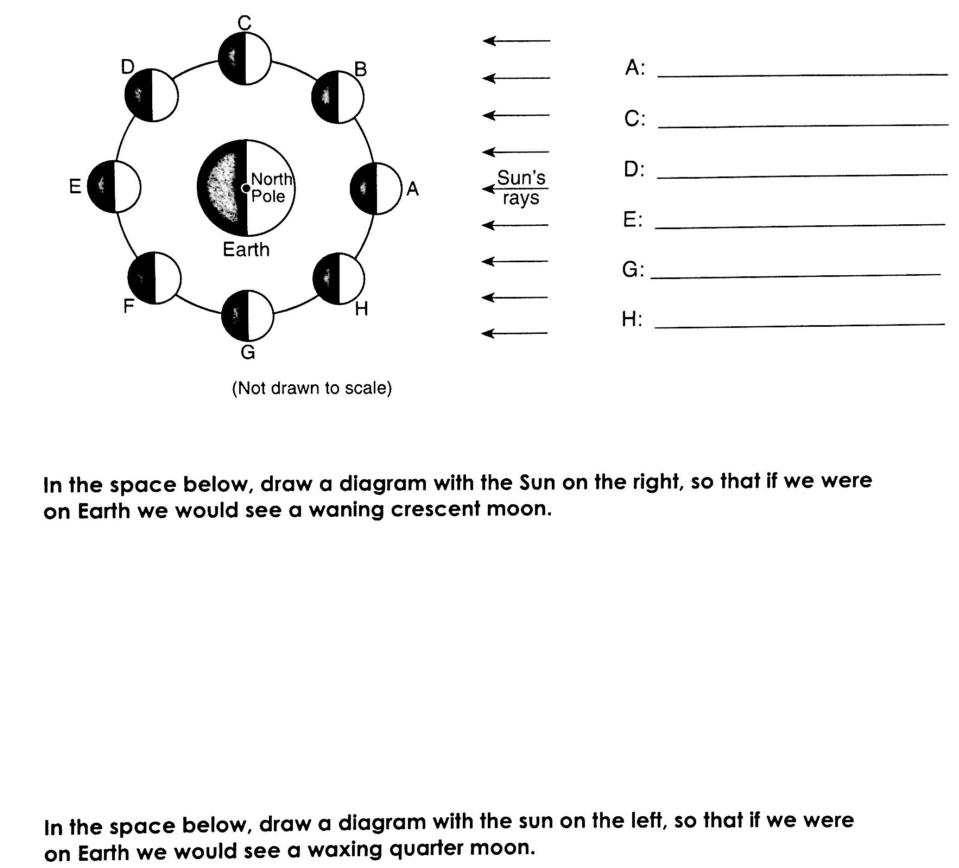 